Беседа по профориентации:«Кот в мешке, или Типичные ошибки при выборе профессии».Цель: ознакомить учащихся с ошибками, которые совершают выпускники при выборе профессии и помочь избежать их в собственной жизни.Выбирать профессию, не имея о ней достоверной информации. Большинство молодых людей, размышляющих о дальнейших образовательных планах или о трудоустройстве, вообще очень мало осведомлены о том, какие бывают профессии и чем занимаются их представители. В результате ребята оказываются в ситуации выбора кота в мешке. Анализируя, подходит ли вам та или иная профессия, я бы порекомендовал в первую очередь найти информацию о том, как, собственно, складывается типичный рабочий день ее представителей, сколько времени на какую конкретно деятельность они тратят. Сущность ведь не в названии профессии, а в том, что именно и в каких условиях предстоит делать. Важно задуматься и над такими вопросами. Какие требования профессия предъявляет к способностям человека и что за противопоказания имеет, какой уровень подготовки необходим для овладения ею, где ее можно получить, дает ли она перспективы карьерного роста и с чем именно они связаны, востребована ли профессия на рынке труда. Ориентироваться только на такие признаки, как престижность и/или доходность. Распространенное заблуждение состоит в том, чтобы рассматривать престижную профессию саму по себе как источник дохода – дескать, деньги достаются просто за то, что человек ею обладает. Тут нужно понимать следующее. Во-первых, оплачивается ведь не профессия, а должность, то есть выполнение конкретных функций в той или иной организации. Конечно, потенциальный уровень доходности в разных областях деятельности различается, но дело здесь прежде всего не в профессии как таковой, а в месте работы человека, его статусе, уровне мастерства, балансе спроса и предложения на рынке труда. Во-вторых, те профессии, что воспринимаются как престижные, на самом деле далеко не обязательно самые доходные. Ведь желающих заниматься ими обычно оказывается гораздо больше, чем реально требуется. Так, к примеру, средний уровень доходов квалифицированных рабочих в последние годы выше, чем экономистов или юристов, однако сравните конкурсы на обучение этим специальностям... Кроме того, само понятие «престижность» весьма относительно: оно зависит от круга общения (в глазах разных людей престижными видятся совершенно разные виды труда) и довольно быстро меняется со временем. Ставить знак равенства между профессией и учебным предметом. Распространенное заблуждение школьников, а подчас и студентов состоит в том, чтобы фактически ставить знак равенства между учебным предметом и какой-то областью профессиональной деятельности, рассуждая по принципу: «нравится литература, значит, буду литератором». Но что это за профессия такая, позвольте спросить? Автор художественной литературы, что ли? Конечно, в принципе возможен и такой вариант, но куда чаще речь идет о множестве других видов профессиональной деятельности. Можно быть редактором, корректором, преподавателем русского языка и литературы, переводчиком, научным сотрудником в области филологии и т. д. Все это разные профессии, и деятельность их представителей не очень-то похожа на ту, что выполняют школьники на уроках литературы. Это рассуждение касается и других учебных предметов. Они представляют собой не профессии, а определенные области знания, основами которых нужно овладеть, в том числе и для профессионального становления. Переносить отношение к человеку, представителю определенной профессии, на профессию как таковую. Если нам нравится или не нравится конкретный человек, это ни в коей мере не является характеристикой его специальности и не свидетельствует о том, что и нам стоит ею заниматься. «Хороший человек» – это не профессия. Конечно, на него хочется быть похожим, но касается это личностных качеств и общего отношения к труду, а не подменяет способности к конкретному виду деятельности. А если, наоборот, нам повстречался кто-то неприятный, отталкивающий? Подчас это может отвратить и от его профессии: «Не хочу быть на него похожим». Но ведь, согласитесь, в тех же обстоятельствах возможен и прямо противоположный вывод: «Стану хорошим представителем этой профессии, а не таким, как он»! Так что вывод о том, как на кого реагировать, а также ответственность за профессиональный выбор все равно остаются за нами. Выбирать профессию «за компанию». По сути, за этой позицией стоит уход от личной ответственности за принятие решения. Но иногда, кстати, такой выбор может оказаться успешным – ведь в компании чаще всего собираются люди, способности и интересы которых в значительной степени совпадают. Однако это именно элемент везения-невезения, а не следствие осознанного и осмысленного решения. Подменять выбор профессии выбором уровня образования или места его получения. Более оправданна позиция, когда человек сначала решает, чем бы он хотел заниматься, а потом рассматривает возможные варианты получения конкретной профессии, а не исходит из желания учиться в определенном месте или просто получить высшее образование как таковое, не важно по какой специальности. Если абитуриент, желая овладеть определенной профессией, не смог поступить учиться именно туда, куда хотел изначально, логичнее сохранить верность профессии и поискать другие варианты ее получения. Например, пойти получать не высшее, а среднее специальное образование, имея в виду, что в перспективе будет возможность продолжить обучение и в вузе. Это лучше, нежели поступать на заведомо неинтересную для себя специальность, пусть даже и в престижном университете. Игнорировать собственные способности и интересы. Делать своей профессией целесообразно то, что нравится и что хорошо получается. Конечно, это звучит банально, однако на удивление часто упускается из виду. Иногда люди считают это вообще не важным (дескать, буду делать что угодно, лишь бы хорошо платили). Но ведь человек не сможет достигнуть высоких результатов в той работе, которая не отвечает его индивидуальным особенностям или заниматься которой ему просто неприятно. Кроме того, вряд ли такой человек будет ощущать себя счастливым, понимая, что он «выкидывает из жизни» огромное количество времени и сил в обмен на деньги. Еще одна причина такой ошибки – незнание собственных способностей и интересов. Невозможно сказать, понравится ли работа и будет ли она хорошо получаться, не попробовав себя в чем-то подобном. Конечно, далеко не всякие работы удастся попробовать на личном опыте, предварительно не получив соответствующее образование. Но в таких случаях можно судить о склонности к ним по косвенным признакам: интерес к конкретной сфере, желание активно получать информацию о деятельности таких специалистов, легкость осмысливания и запоминания этих сведений. Прислушиваться к мнению людей, не компетентных в вопросах выбора профессии. Так уж повелось, что давать советы, в том числе и по поводу вопроса «кем быть», очень любят многие наши соотечественники. Тем не менее обоснованно порекомендовать что-то в такой серьезной сфере, как профессиональное самоопределение, можно только при совпадении нескольких условий. Это: знание специфики тех профессий, о которых идет речь, а также ситуации на рынке труда; знание индивидуально-психологических особенностей того, кто совершает выбор; понимание сути психологических проблем, возникающих на разных этапах профессионального самоопределения. Понятно, что обоснованно рассуждать об этом может либо специально подготовленный профессионал (психолог, работник службы занятости), либо тот, кто очень хорошо знает вас и знаком на собственном опыте с определенной группой профессий. Ошибки при выборе профессииОшибки при выборе профессии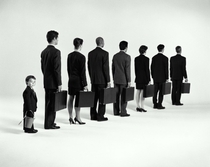 1. Выбор профессии на основании советов авторитетных людей.Ваши отец, мать, Ваши родственники, конечно, желают всего самого лучшего, по их мнению. Они готовы подсказать, как выбрать специальность, которая прокормит Вас и Вашу семью всегда. Тем не менее, советуя, близкие люди основываются на своём личном опыте. А ты совсем другой человек, воспитанный и живущий в другое время.2. Учет неизбежного изменения рынка труда в отдалённой перспективе.В любой сфере деятельности происходит смена занятий, должностей по мере роста квалификации человека. При этом наибольших успехов достигает тот, кто хорошо прошёл начальные ступени.Проанализируйте ситуацию на рынке труда. Обратите внимание на то, что с каждым годом появляются все новые профессии. Будьте готовы к тому, что придется регулярно повышать квалификацию, осваивать смежные специальности. Не бойтесь того, что Ваш выбор сейчас, в 11 классе определит всю Вашу судьбу. Изменение направления, освоение новой области деятельности сделает Вас ценным специалистом, востребованным на стыке профессий. Первая профессия, даже если Вы затем передумаете и найдете что-то более привлекательное, пригодится в неожиданных ситуациях. Например, первое экономическое образование поможет юристу (по своему второму образованию) разобраться в сложных вопросах финансовой деятельности предприятия.3. Престижность профессии.Предрассудки могут стать препятствием нормальной жизнедеятельности. В отношении работы они проявляются в том, что некоторые важные для общества профессии, занятия считаются недостойными, неприличными (например: могильщик).Другой пример. Экономист или инженер ничуть не более полезен для людей, чем социолог или слесарь.Кроме того, престижность профессии хороша, когда учтены все Ваши интересы и способности. Иначе будете владеть (если будете) "модной", но не приносящей удовольствия специальностью. Или, чего доброго, окажетесь непригодны к выполнению основных рабочих функций. Может так получиться, что «модное» название сыграет с Вами злую шутку, и на рынке труда не будут востребованы специалисты без опыта: например, - антикризисный управляющий.4. Выбор профессии под влиянием выбора друзейПрофессию мы выбираем по своему "вкусу" и "размеру" так же, как одежду и обувь.Чувство группы, ориентация на сверстников - очень позитивные особенности ребят старшего школьного возраста. Они нужны для освоения норм поведения в обществе, формирования образа "Я" и самооценки. Поэтому, оглядываясь на других, сравнивайте себя с друзьями, а не копируйте слепо тот или иной образ. Старайтесь увидеть, чем Вы отличаетесь от товарищей - и в чем сходны. Это поможет разобраться в определенной ситуации. Например, если Ваш друг идет в военное училище (а он - рисковый человек) – то Вам этого делать не стоит - профессия может не понравиться (Вы ведь очень осторожны и рассудительны).5. Перенос отношения к человеку, представителю той или иной профессии, на саму профессию.При выборе специальности надо учитывать, прежде всего, особенности профессии, а не выбирать ее только потому, что Вам нравится или не нравится человек, который занимается этой работой.Особенно опасно очарование преподавателем. Если Вас восхищает душевность литератора - это не значит, что Вам нравится литература сама по себе, вне "комплекта". Кроме того, часто ребята совершают ошибку, стараясь получить профессию кумира - телеведущего, политика, журналиста, артиста.6. Увлечение только внешней или какой-нибудь частной стороной профессии.За легкостью, с которой актер создает на сцене образ, стоит напряженный, будничный труд. А журналисты не всегда выступают в телепередачах - чаще они «перелопачивают» массу информации, сайтов, архивов, разговаривают со многими людьми - прежде, чем подготовят 10-минутное сообщение, которое к тому же, озвучит другой (диктор на телевидении).7. Отождествление школьного учебного предмета с профессией или неумение отличить эти понятия.Рассмотрим один из вариантов. Есть такой предмет, как иностранный язык, а профессий, где требуется способность к языку много - переводчик, экскурсовод, телефонист международной связи и др. Поэтому при выборе профессии надо учитывать, какие реальные специальности за этим предметом стоят.Для этого лучше всего не просто изучить профессиограммы или словари, а проанализировать вакансии на рынке труда. В запросе обычно указывается, какое образование требуется для конкретной должности, специальности. Например, человек с лингвистическим образованием ("русский язык и литература", "иностранный язык" в школе) может работать и преподавателем, и переводчиком, и редактором, и секретарем-референтом.К тому же, стоит учесть, что специальностей существует больше, чем школьных предметов. Можно стать юристом, маркетологом, аппаратчиком, и при этом потребуются базовые знания истории и литературы, математики и социальных дисциплин, либо математики и физики. Выбранной профессии могут соответствовать несколько школьных предметов, которые Вам интересны и по которым, как правило, сдают вступительные экзамены в ВУЗ на эту специальность. Скажем, будущему инженеру в школе может нравиться одновременно и черчение, и математика.8. Незнание/ недооценка своих физических особенностей, недостатков, существенных при выборе профессии.Существуют профессии, которые могут быть Вам противопоказаны, т.к. они могут ухудшить Ваше состояние здоровья.Таких профессий немного и к ним относятся, в основном, те, в которых требуется длительное напряжение физиологических систем организма. Компьютерщики сильно напрягают глаза, а летчики - сердце.9. Устарелые представления о характере труда.Не забывайте о динамичном техническом прогрессе, что в наши дни особенно актуально. В профессии, и, прежде всего, в рабочие, сегодня внедряется сложная и интересная техника, повсеместно повышается культура труда. Компьютер же применяется абсолютно во всех сферах деятельности - вплоть до животноводства. Поэтому каждый человек должен быть подготовлен к использованию современной техники в своей сфере деятельности. И это еще одна серьезная задача для серьезного решения проблемы.